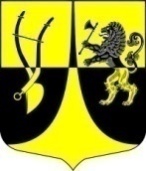 Администрациямуниципального образования«Пустомержское  сельское поселение»Кингисеппского муниципального районаЛенинградской областиПОСТАНОВЛЕНИЕот 14.12.2021 года        № 205О внесении дополнений в постановление № 107от 29.06.2021 г. «Об утверждении Перечня видов муниципального  контроля и органов местного самоуправления,                                            уполномоченных на их осуществление на территории муниципального образования  «Пустомержское сельское поселение» Кингисеппского   муниципального района Ленинградской областиВ соответствии с Федеральным законом от 06.10.2003 № 131-ФЗ             «Об общих принципах организации местного самоуправления Российской Федерации», Федеральным законом от 29.12.2008 № 294-ФЗ «О защите прав юридических лиц и индивидуальных предпринимателей при осуществлении государственного контроля (надзора) и муниципального контроля», на основании решения Совета депутатов Пустомержского сельского поселения от 21.10.2021 года № 128 «Об утверждении положения о муниципальном контроле за исполнением единой теплоснабжающей организацией, реконструкции и (или) модернизации объектов теплоснабжения на территории  Пустомержского сельского поселения, администрация Пустомержского сельского поселения ПОСТАНОВЛЯЕТ:1.   Внести дополнения в Перечень видов муниципального контроля и органов местного самоуправления, уполномоченных на их осуществление на территории муниципального образования «Пустомержское сельское поселение» Кингисеппского муниципального района Ленинградской области согласно приложению.2.  Установить, что органы, уполномоченные на осуществление муниципального контроля, указанные в пункте 1 настоящего Постановления, осуществляют полномочия по муниципальному контролю в  пределах компетенции органов местного самоуправления, установленной федеральными законами, иными нормативными правовыми актами Российской Федерации, законами Ленинградской области, муниципальными нормативными правовыми актами Пустомержского сельского поселения, регулирующими порядок осуществления соответствующих видов муниципального контроля.3.    Опубликовать настоящее постановление в газете «Время» и разместить на официальном сайте  Пустомержского сельского поселения.4.     Постановление вступает в силу после его официального  опубликования.5.    Контроль за выполнением настоящего постановления оставляю за собой.И.о.главы  администрации МО	                                              А.А.Артемьев«Пустомержское сельское поселение»ПриложениеУТВЕРЖДЕН постановлением администрации Пустомержского сельского поселения от  14.12.2021 г. № 205ПЕРЕЧЕНЬвидов муниципального контроля и органов местного самоуправления, уполномоченных на их осуществление на территории муниципального образования «Пустомержское сельское поселение» Кингисеппского муниципального района Ленинградской области№ п/пвид муниципального контроля, осуществляемого органом местного самоуправленияНаименование органа, уполномоченного на осуществление муниципального контроляреквизиты нормативного правового акта о наделении соответствующего органа местного самоуправления полномочиями по осуществлению муниципального контроля12341Муниципальный жилищный контрольАдминистрация муниципального образования «Пустомержское сельское поселение» Кингисеппского муниципального района Ленинградской областиПункт 6 статьи 2, пункт 9 части 1 статьи 14, статья 20 Жилищного кодекса Российской Федерации от 01.01.2001 N 188-ФЗ; пункт 6 части 1 статьи 14, статья 17.1 Федерального закона от 06.10.2003 №131-ФЗ «Об общих принципах организации местного самоуправления в Российской Федерации»;2Муниципальный контроль за сохранностью автомобильных дорог местного значения в границах населенных пунктов Пустомержского сельского поселенияАдминистрация муниципального образования «Пустомержское сельское поселение» Кингисеппского муниципального района Ленинградской областиЧасть 1 статьи 13, часть 2 статьи 13.1 Федерального закона от 08.11.2007г. № 257-ФЗ «Об автомобильных дорогах и о дорожной деятельности в Российской Федерации и о внесении изменений в отдельные законодательные акты Российской Федерации»; пункт 5 части 1 статьи 14, статья 17.1 Федерального закона от 06.10.2003 № 131-ФЗ «Об общих принципах организации местного самоуправления в Российской Федерации»;3 Муниципальный контроль в области торговой деятельностиАдминистрация муниципального образования «Пустомержское сельское поселение» Кингисеппского муниципального района Ленинградской области Часть 2 статьи 17.1 Федерального закона от 06.10.2003 №131-ФЗ «Об общих принципах организации местного самоуправления в Российской Федерации»; Часть 1 пункта 4 статьи 4, часть 1 статьи 16,  Федерального закона от 28.12.2009 № 381-ФЗ «Об основах государственного регулирования торговой деятельности в Российской Федерации»;4.Муниципальный контроль за соблюдением правил благоустройства на территории муниципального образование «Пустомержское сельское поселение»Администрация муниципального образования «Пустомержское сельское поселение» Кингисеппского муниципального района Ленинградской областиПункт 19 части 1 статьи 14, статья 17.1 Федерального закона от 06.10.2003 № 131-ФЗ «Об общих принципах организации местного самоуправления в Российской Федерации»;Решение совета депутатов Пустомержского сельского поселения от 16.08.2018 № 220  «Об утверждении Правил благоустройства территории муниципального образования «Пустомержское сельское поселение» Кингисеппского муниципального района Ленинградской области5.Муниципальный контроль за использованием и охраной недр при добыче общераспространённых полезных ископаемых, а также при строительстве подземных сооружений, не связанных с добычей полезных ископаемых, на территории муниципального образования «Пустомержское сельское поселение» Кингисеппского муниципального района Ленинградской областиАдминистрация муниципального образования «Пустомержское сельское поселение» Кингисеппского муниципального района Ленинградской областиПункт 5 статьи 5 Закона Российской Федерации  от 21 февраля 1992 года № 2395-I «О недрах»; федеральный закон от 06.10.2003 № 131-ФЗ «Об общих принципах организации местного самоуправления в Российской Федерации»; 6Муниципальный контроль за исполнением единой теплоснабжающей организацией, реконструкции и (или) модернизации объектов теплоснабжения на территории  Пустомержского сельского поселенияАдминистрация муниципального образования «Пустомержское сельское поселение» Кингисеппского муниципального района Ленинградской областифедеральный закон от 06.10.2003 № 131-ФЗ «Об общих принципах организации местного самоуправления в Российской Федерации»; федеральный закон 190-ФЗ от 27.07.2010 г. «О теплоснабжении»